                БЕРЕЖНИЦЬКИЙ ЗАКЛАД ЗАГАЛЬНОЇ СЕРЕДНЬОЇ ОСВІТИ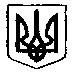                             І-ІІ СТУПЕНІВ –ЗАКЛАД ДОШКІЛЬНОЇ ОСВІТИ                                           БАНИЛІВСЬКОЇ СІЛЬСЬКОЇ РАДИ  вул. Головна,78,  с.Бережниця     Вижницький район      Чернівецька область; 59217           е-mail:   edu_berej_vn.cv@ukr.net  Код ЄДРПОУ 21437882Вих. №14 від 05.02.2020 р.ЗВІТпро використання коштів у Бережницькому ЗЗСО-ЗДО за 2020 рокуДиректор                                                               О.М. АндричДжерела фінансуванняПерелік виконаних робітОрієнтовна вартість робітБюджетні кошти (відділ освіти)Поточний ремонт навчальних кабінетів, приміщення дошкільної групи, коридорів, ігрового майданчика7890 грнБюджетні кошти (відділ освіти)Встановлення умивальників  в їдальні3000 грнБюджетні кошти (відділ освіти)Облаштування інклюзивно-ресурсної кімнати для дітей з особливими проблемами2500 грн«Нова українська школа» бюджетні кошти (відділ освіти)Матеріально-технічне забезпечення 1 класу Парти, технічне забезпечення (інтерактивна дошка, телевізор, ноутбук, принтер), ігри, ЛЕGО, дидактичний матеріал 28000 грнБюджетні кошти (відділ освіти Проектно-кошторисна документаціяКапітальний ремонт даху майстерні- їдальні 16000грнБлагодійні батьківські  кошти  Придбання миючих засобів860 грнБлагодійні кошти педагогічних працівників НВКРемонт фасаду школи, допоміжних приміщень, придбання жалюзі, оформлення кабінетів9000 грнБлагодійні кошти ПП Колотило Михайло СтепановичМеблі для 1 класу 7000 грнБлагодійні кошти -  надано солодкі подарунки до новорічно-різдвяних святПП Гуцул Ганна Михайлівна (Лучик Степан, Лучик Алла),Пилипик Дмитро, Пилипик Надія1500 грнБлагодійні кошти -  надано солодкі подарунки до новорічно-різдвяних святСвято-Михайлівська церква ПЦУс. Бережниця3000 грнБлагодійні кошти -  надано солодкі подарунки до новорічно-різдвяних святПридбання саджанців (250) Свято-Успенська церква с. Банилів5000 грн